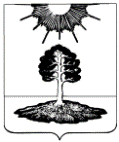 ДУМА закрытого административно-территориальногообразования Солнечный Тверской областиШЕСТОЙ СОЗЫВРЕШЕНИЕО кандидатуре для назначения членом участковой избирательной комиссии ЗАТО Солнечный с правом решающего голоса         Руководствуясь пунктом 4 статьи 27 Федерального закона «Об основных гарантиях избирательных прав и права на участие в референдуме граждан Российской Федерации», пунктом 4 статьи 23 Избирательного кодекса Тверской области, Дума ЗАТО Солнечный РЕШИЛА:1.   Внести в территориальную избирательную комиссию ЗАТО Солнечный Тверской области для назначения в состав участковой избирательной комиссии избирательного участка № 737 с правом решающего голоса  кандидатуру Лебедева Максима Николаевича.2.  Направить документы по предложению кандидатуры Лебедева Максима Николаевича для назначения в состав участковой избирательной комиссии избирательного участка № 737 в территориальную избирательную комиссию ЗАТО Солнечный Тверской области в срок до 12 мая 2023 года.3.    Настоящее решение вступает в силу с момента принятия.      Председатель Думы ЗАТО Солнечный                                                     Е.А. Гаголина26.04.2023№  104-6       Глава ЗАТО СолнечныйВ.А. Петров